訓練コース内容【最寄り駅からの地図】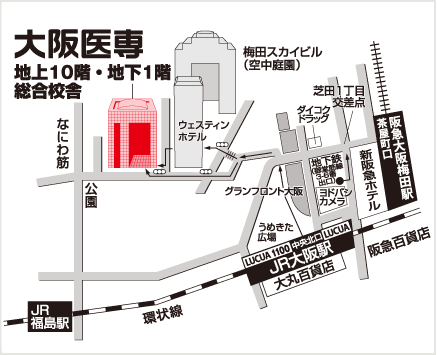 ⇒裏面　カリキュラム訓練No.ＨＷ窓口でお問合せください。訓練科名長期高度人材育成コース（言語聴覚士資格コース）長期高度人材育成コース（言語聴覚士資格コース）訓練期間令和２年４月1日（水）～令和４年３月３１日（木）令和２年４月1日（水）～令和４年３月３１日（木）令和２年４月1日（水）～令和４年３月３１日（木）令和２年４月1日（水）～令和４年３月３１日（木）訓練実施校名大阪医専大阪医専大阪医専大阪医専所在地大阪市北区大淀中1丁目10番3号大阪市北区大淀中1丁目10番3号大阪市北区大淀中1丁目10番3号大阪市北区大淀中1丁目10番3号電話番号06－6452－011006－6452－0110受付時間（月～土）10：00～20：00事前説明会日時2月12日（水）13：30～15：002月13日（木）10：30～12：002月14日（金）13：30～15：002月17日（月）10：30～12：002月18日（火）13：30～15：002月12日（水）13：30～15：002月13日（木）10：30～12：002月14日（金）13：30～15：002月17日（月）10：30～12：002月18日（火）13：30～15：002月12日（水）13：30～15：002月13日（木）10：30～12：002月14日（金）13：30～15：002月17日（月）10：30～12：002月18日（火）13：30～15：002月12日（水）13：30～15：002月13日（木）10：30～12：002月14日（金）13：30～15：002月17日（月）10：30～12：002月18日（火）13：30～15：00試験科目筆記試験(適性診断)、面接筆記試験(適性診断)、面接筆記試験(適性診断)、面接筆記試験(適性診断)、面接最寄り駅JR 大阪駅、阪急 大阪梅田駅、阪神 大阪梅田駅、Osaka Metro 御堂筋線　梅田駅　（徒歩９分・距離0.7km）JR 大阪駅、阪急 大阪梅田駅、阪神 大阪梅田駅、Osaka Metro 御堂筋線　梅田駅　（徒歩９分・距離0.7km）JR 大阪駅、阪急 大阪梅田駅、阪神 大阪梅田駅、Osaka Metro 御堂筋線　梅田駅　（徒歩９分・距離0.7km）JR 大阪駅、阪急 大阪梅田駅、阪神 大阪梅田駅、Osaka Metro 御堂筋線　梅田駅　（徒歩９分・距離0.7km）